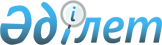 О переходе на электронный формат ведения единого карточного учета заявлений, сообщений, жалоб и иной информации о преступлениях, происшествиях, уголовных дел, результатов их расследования и прокурорского надзора
					
			Утративший силу
			
			
		
					Совместный приказ Председателя Агентства Республики Казахстан по борьбе с экономической и коррупционной преступностью (финансовая полиция) от 28 декабря 2013 года № 425, Генерального Прокурора Республики Казахстан от 30 декабря 2013 года № 124 и Министра внутренних дел Республики Казахстан от 28 декабря 2013 года № 758. Зарегистрирован в Министерстве юстиции Республики Казахстан 31 декабря 2013 года № 9056. Утратил силу совместным приказом первого заместителя Председателя Агентства Республики Казахстан по борьбе с экономической и коррупционной преступностью (финансовая полиция) от 10 октября 2014 года № 287, Генерального Прокурора Республики Казахстан от 20 октября 2014 года № 123 и Министра внутренних дел Республики Казахстан от 16 октября 2014 года № 708      Сноска. Утратил силу совместным приказом первого заместителя Председателя Агентства РК по борьбе с экономической и коррупционной преступностью (финансовая полиция) от 10.10.2014 № 287, Генерального Прокурора РК от 20.10.2014 № 123 и Министра внутренних дел РК от 16.10.2014 № 708 (вводится в действие с 01.01.2015).      В целях дальнейшего перехода на безбумажные технологии, а также обеспечения должного контроля и надзора за расследованием уголовных дел, оперативного формирования отчетов о состоянии преступности, в соответствии с Законами Республики Казахстан «О государственной правовой статистике и специальных учетах» и «Об электронном документе и электронной цифровой подписи», ПРИКАЗЫВАЕМ:



      1. Осуществить переход на электронный формат ведения единого карточного учета заявлений, сообщений, жалоб и иной информации о преступлениях, происшествиях, уголовных дел, результатов их расследования, прокурорского надзора в подразделениях Агентства по борьбе с экономической и коррупционной преступностью (далее - органы финансовой полиции), Министерства внутренних дел (далее – органы внутренних дел), Генеральной прокуратуры (далее - органы прокуратуры) согласно графика (приложение 1).



      2. Возложить на сотрудников органов прокуратуры, внутренних дел и финансовой полиции обязанность по вводу в базу данных Комитета по правовой статистике и специальным учетам Генеральной прокуратуры Республики Казахстан (далее - Комитет) с использованием электронной цифровой подписи (далее - ЭЦП) следующих информационных учетных документов (далее – ИУД):



      1) форма ЗС-1 «Карточка учета заявления, сообщения и иной информации о преступлении, происшествии» (далее – ИУД формы ЗС-1) согласно приложению 1 к Инструкции по ведению единого карточного учета заявлений, сообщений, жалоб и иной информации о преступлениях, происшествиях, уголовных дел, результатов их расследования, прокурорского надзора и судебного рассмотрения (Единая унифицированная статистическая система), утвержденной приказом Генерального Прокурора Республики Казахстан от 18 ноября 2011 года № 122 «Об утверждении Инструкции по ведению единого карточного учета заявлений, сообщений, жалоб и иной информации о преступлениях, происшествиях, уголовных дел, результатов их расследования, прокурорского надзора и судебного рассмотрения (Единая унифицированная статистическая система)» (зарегистрированный в Реестре государственной регистрации нормативных правовых актов за № 7330, опубликованный в «Юридической газете» от 15 декабря 2011 года № 185 (2175))(далее - Инструкция);



      2) форма ЗС-2 «Карточка учета решения по зарегистрированному заявлению, сообщению и иной информации о преступлении, происшествии» (далее – ИУД формы ЗС-2) согласно приложению 2 к Инструкции;



      3) форма 1.0 «Карточка учета преступления» (далее – ИУД 1.0) согласно приложению 3 к Инструкции;



      4) форма 1.1 «Карточка о ходе и результатах предварительного следствия (дознания)» (далее – ИУД формы 1.1) согласно приложению 4 к Инструкции;



      5) форма 2.0 «Карточка на лицо, совершившее преступление» (далее – ИУД формы 2.0) согласно приложению 5 к Инструкции;



      6) форма 2.1 «Карточка на лицо подозреваемое, обвиняемое, задержанное либо арестованное» (далее – ИУД формы 2.1) согласно приложению 6 к Инструкции;



      7) форма 2.2 «Карточка по рассмотрению судом ходатайств об избрании меры пресечения в виде ареста (домашнего ареста), продлению срока ареста (домашнего ареста), об отмене либо изменении меры пресечения в виде ареста (домашнего ареста)» (далее – ИУД формы 2.2) согласно приложению 7 к Инструкции;



      8) форма 3.0 «Карточка о решении прокурора по уголовному делу» (далее – ИУД формы 3.0) согласно приложению 8 к Инструкции; 



      9) форма 3.1 «Карточка о работе прокурора по надзору за законностью следствия и дознания» (далее – ИУД формы 3.1) согласно приложению 4 к приказу Генерального Прокурора Республики Казахстан от 20 мая 2010 года № 31 «Об утверждении инструкций по заполнению информационных учетных документов и формированию прокурорских форм отчетов».



      3. Прокурорам, начальникам Департаментов внутренних дел (далее – ДВД) и Департаментов по борьбе с экономической и коррупционной преступностью (далее – ДБЭКП) областей, начальникам подразделений центральных аппаратов органов внутренних дел и финансовой полиции с периода указанного в пункте 1 настоящего приказа:



      1) принять меры по недопущению использования чужих логинов и обеспечению информационной безопасности при работе с информационными базами данных Комитета;



      2) обеспечить полноту и достоверность вводимых данных, определив персональную ответственность сотрудников, указанных в пункте 2 настоящего приказа;



      3) обеспечить учет переданных материалов по заявлениям, сообщениям и иной информации о преступлениях, происшествиях по Книге учета передачи материалов согласно приложения 2 к настоящему приказу;



      4) за 15 дней до перехода на электронный формат ведения карточного учета представить в Комитет списки сотрудников, для получения логинов и паролей и принять организационные меры для получения соответствующими сотрудниками ЭЦП;



      5) осуществлять регистрацию заявлений, сообщений и иной информации о преступлениях, происшествиях в Книге учета заявлений, сообщений и иной информации о преступлениях, происшествиях(далее – КУЗИ) в электронном формате, без заполнения бумажных КУЗИ и ИУД формы ЗС-1;



      6) обязанность по вводу ИУД формы ЗС-1 в базу данных Комитета возложить на сотрудников дежурных частей органов внутренних дел и финансовой полиции, в органах прокуратуры на должностных лиц, ответственных за ведение КУЗИ;



      7) обязанность по вводу ИУД формы ЗС-2 при принятии решения о списании материалов проверки в номенклатурное дело по неподтвердившимся сообщениям о совершенных преступлениях в базу данных Комитета возложить на сотрудников дежурных частей органов внутренних дел, в органах прокуратуры и финансовой полиции на должностных лиц, ответственных за ведение КУЗИ;



      ввод ИУД формы ЗС-2 по остальным процессуальным решениям, в том числе предусмотренным статьей 185 Уголовно-процессуального кодекса Республики Казахстан (далее – УПК РК) в базу данных Комитета производить в режиме, установленном Инструкцией;



      8) обеспечить ввод в базу данных Комитета ИУД форм 1.0, 1.1, 2.0, 2.1, 2.2, 3.0 и 3.1 в электронном формате, с полным отказом от их заполнения и предоставления в бумажном виде в территориальные управления Комитета.



      В случае невозможности ввода ИУД в базу данных в сроки установленные Инструкцией по техническим причинам, обеспечить выставление ИУД на бумажных носителях.



      4. Ввод в базу данных Комитета ИУД форм 1.0, 1.1, 2.0, 2.1, 2.2, 3.0 и 3.1 осуществлять в следующем порядке:



      1) сотрудник органов внутренних дел и финансовой полиции, принявший процессуальное решение, вводит соответствующий ИУД в базу данных Комитета и заверяет его подлинность путем наложения ЭЦП, с одновременным уведомлением прокурора, осуществляющего в пределах своей компетенции надзор за законностью упрощенного досудебного производства, дознания и следствия (далее - прокурор), согласно требований УПК РК;



      2) внесение корректировок в реквизиты с 26 по 30 ИУД формы 1.1 осуществляется сотрудниками органов внутренних дел или финансовой полиции;



      3) правом подписания ИУД по решениям принимаемым прокурорами наделяются начальники Департаментов Генеральной прокуратуры, прокуроры областей, районов и приравненные к ним, а также их заместители, всех остальных ИУД – надзирающие прокуроры (помощники, старшие помощники прокуроров всех уровней, прокуроры, старшие прокуроры отделов и управлений прокуратур, начальники отделов и управлений прокуратур и их заместители);



      4) прокурор, уполномоченный на подписание ИУД, при получении уголовного дела либо уведомления о принятом процессуальном решении в соответствии с требованиями УПК РК, проверив полноту и достоверность заполнения реквизитов ИУД, производит подписание ИУД в день его поступления путем наложения ЭЦП;



      5) сотрудник органов внутренних дел и финансовой полиции вводит ИУД формы 2.1 на подозреваемое, обвиняемое, задержанное либо арестованное лицо незамедлительно после принятия, предусмотренного УПК РК процессуального решения;



      6) прокурор, уполномоченный на подписание ИУД при принятии решения по ходатайству, представленному в порядке статей 150, 153 и  154 УПК РК вводит ИУД формы 2.1, а по результатам судебного рассмотрения ИУД формы 2.2;



      7) не допускается отказ в подписании электронного ИУД надзирающим прокурором по основанию неверного заполнения реквизитов ИУД при возможности их корректировки самим прокурором;



      8) ИУД, введенный в базу данных Комитета сотрудником органов финансовой полиции или внутренних дел, учитывается только после наложения ЭЦП прокурором;



      9) прокурор, принимая процессуальное решение по уголовному делу, незамедлительно вводит соответствующий ИУД в базу данных Комитета, заверяет подлинность заполнения ИУД путем наложения ЭЦП.



      5. Комитету:



      1) предоставить соответствующим прокурорам право корректировки показателей ИУД до подписания ЭЦП, кроме реквизитов с 26 по 30 ИУД формы 1.1;



      2) вести мониторинг своевременности, полноты и достоверности ввода ИУД в электронном формате, а также производимых корректировок; 



      3) предоставить в ДВД и ДБЭКП областей список сотрудников Комитета, ответственных за техническое обеспечение по переходу на электронный формат ведения единого карточного учета заявлений, сообщений, жалоб и иной информации о преступлениях, происшествиях, уголовных дел, результатов их расследования, прокурорского надзора;



      4) в случае технических сбоев в базе данных Комитета письменно уведомлять сотрудников дежурных частей органов финансовой полиции и внутренних дел.



      6. Территориальным управлениям Комитета:



      1) провести обучение сотрудников органов прокуратуры, внутренних дел и финансовой полиции по вводу ИУД в базу данных Комитета;



      2) предоставить логины и пароли сотрудникам органов прокуратуры, внутренних дел и финансовой полиции в течение суток с момента поступления соответствующего списка в территориальные управления Комитета;



      3) установить программное обеспечение «Единая унифицированная статистическая система» (далее – АРМ «ЕУСС») сотрудникам органов прокуратуры, внутренних дел и финансовой полиции задействованным в проекте;



      4) предоставить право корректировки ИУД формы ЗС-1 сотрудникам дежурных частей органов внутренних дел или финансовой полиции по их письменному рапорту, с согласия начальника соответствующего подразделения органов внутренних дел или финансовой полиции; 



      5) оказывать практическую помощь в функционировании АРМ «ЕУСС»;



      6) с 00.00 часов дня указанного в графике прекратить прием ИУД  форм 1.0, 1.1, 2.0, 2.1, 2.2, 3.0 и 3.1 от указанных органов на бумажных носителях, за исключением случаев, предусмотренных подпунктом 8 пункта 3 настоящего приказа;



      7) обеспечить ежедневное резервное копирование баз данных АРМ «ЕУСС» на съемные носители;



      8) ежедекадно со дня начала пилотного проекта предоставлять отчет о ходе его реализации в Комитет.



      7. Сотрудникам органов прокуратуры, внутренних дел и финансовой полиции г.г. Астана, Алматы и Акмолинской области продолжить работу по вводу ИУД в электронном режиме.



      8. Комитету настоящий приказ направить на государственную регистрацию в Министерство юстиции Республики Казахстан.



      9. Контроль за исполнением настоящего приказа возложить на Председателя Комитета, курирующих заместителей Министра внутренних дел Республики Казахстан и Председателя Агентства по борьбе с экономической и коррупционной преступностью Республики Казахстан.



      10. Настоящий приказ вводится в действие со дня его официального опубликования.

Приложение 1         

к совместному приказу     

Председателя Агентства    

Республики Казахстан     

по борьбе с экономической  

и коррупционной преступностью

от 28 декабря 2013 года № 425,

Генерального Прокурора    

Республики Казахстан     

от 30 декабря 2013 года № 124 и

Министра внутренних дел   

Республики Казахстан     

от 28 декабря 2013 года № 758          График перехода на электронный формат ведения единого

             карточного учета заявлений, сообщений, жалоб и

             иной информации о преступлениях, происшествиях,

               уголовных дел, результатов их расследования,

                         прокурорского надзора

Приложение 2         

к совместному приказу     

Председателя Агентства    

Республики Казахстан     

по борьбе с экономической  

и коррупционной преступностью

от 28 декабря 2013 года № 425,

Генерального Прокурора    

Республики Казахстан     

от 30 декабря 2013 года № 124 и

Министра внутренних дел   

Республики Казахстан     

от 28 декабря 2013 года № 758Основание ____________________Срок хранения ________________                                 КНИГА

                       учета передачи материалов

           __________________________________________________

              (наименование органа уголовного преследования)

 

 

                               Начата «___»____________ 20 __ г.                              Окончена «___»__________ 20 __г.Инвентарный № ____________________               Содержание граф книги учета передачи материалов
					© 2012. РГП на ПХВ «Институт законодательства и правовой информации Республики Казахстан» Министерства юстиции Республики Казахстан
				Председатель

Агентства Республики Казахстан 

по борьбе с экономической и 

коррупционной преступностью 

(финансовая полиция)

_________________ Р. Тусупбеков

28 декабря 2013 годаГенеральный Прокурор

Республики Казахстан 

______________ А. Даулбаев

27 декабря 2013 годаМинистр внутренних дел

Республики Казахстан

______________ К. Касымов

28 декабря 2013 года№РегионыДата внедрения1.Астана01.01.2014 год2.Алматы01.01.2014 год3.Акмолинская01.01.2014 год4.Костанайская01.01.2014 год5.Жамбылская01.01.2014 год6.Кызылординская01.01.2014 год7.Мангистауская01.01.2014 год8.Центральный аппарат Агентства по борьбе с экономической и коррупционной преступностью01.04.2014 год9.Атырауская01.04.2014 год10.Западно-Казахстанская01.04.2014 год11.Северо-Казахстанская01.04.2014 год12.Актюбинская01.04.2014 год13.Карагандинская01.04.2014 год14.Павлодарская01.04.2014 год15.Восточно-Казахстанская01.07.2014 год16.Южно-Казахстанская01.07.2014 год17.Алматинская01.07.2014 год№

п/п№ КУЗИДата регистрации заявления, сообщения о преступлении

(число, месяц, год, часы, минуты)Кем, кому и когда поручено рассмотрение заявления, сообщенияПодпись лица получившего заявление, сообщение для исполнения. Дата и время получения

(фамилия и должность указать разборчиво)12345